Cox Vows to Spend $60M to Bring Broadband to StudentsCox Communications pledged to invest $60 million to help students who lack access to broadband services in a partnership with the non-profit group Common Sense Media. "We need to keep partnering with cities, school districts, counties and community-based organizations to get families connected," Cox President Patrick Esser said at a virtual press conference.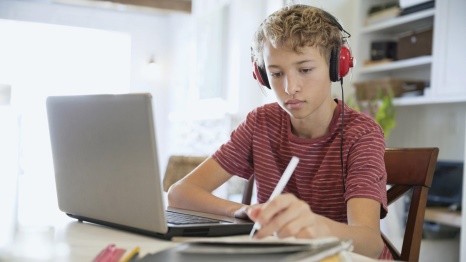 Next TV/Multichannel News 9/29/20https://www.nexttv.com/news/cox-investing-dollar60-billion-to-close-distance-learning-gapImage credit:https://www.sheknows.com/wp-content/uploads/2018/08/lcrcpgt1qcgchr8vmqum.jpeg